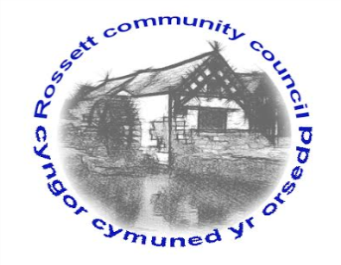 Rossett Community Council12th October 2018The next meeting of Rossett Community Council is to be held at Rossett Village Hall back room, Station Road, Rossett on Wednesday 17th October 2018 at 7.30pm to transact the following business.Yours faithfullyWendy PaceClerk for the Council	AGENDADeclarations of InterestMembers are reminded that they should declare the existence and nature of any personal or prejudicial interest in the business of this meeting.Apologies for absence. Approval of the Minutes of the 19th September 2018 meeting.Police Report. Community Speed Watch - Clerk4.	Representation's from General Public5.	Matters arising:Burton CCTV7.	Matters to be discussed:Rossett Village Festival – Cllr FortuneRemembrance Parades – Clerk8.	Reports : To receive updates from the following:County Councillor Jones’ ReportClerk’s Report Reports from Community Councillors9.	Planning: P/2018/0852 – Brookfield, Burton Green – Two-Storey Rear Extension10.	Finance:Finance ReportInvoices payable (see attached schedule)External AuditDonation Budget11.	Other Items brought to the Council’s Attention by Councillors12.	Date, Venue and Time of next meeting: Wednesday 21st November 2018 at 7.30pm at Rossett Presbyterian Church meeting room, Station Road._____________________________________________________________Clerk : Wendy Pace : clerk@rossettcommunitycouncil.cymruTelephone:  07421 261118